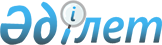 "Семей қаласының 2020-2022 жылдарға арналған бюджеті туралы" Семей қаласы мәслихатының 2019 жылғы 23 желтоқсандағы № 47/310-VI шешіміне өзгерістер енгізу туралы
					
			Күшін жойған
			
			
		
					Шығыс Қазақстан облысы Семей қаласы мәслихатының 2020 жылғы 24 қыркүйектегі № 56/403-VI шешімі. Шығыс Қазақстан облысының Әділет департаментінде 2020 жылғы 8 қазанда № 7630 болып тіркелді. Күші жойылды - Шығыс Қазақстан облысы Семей қаласы мәслихатының 2020 жылғы 25 желтоқсандағы № 61/437-VI шешімімен
      Ескерту. Күші жойылды - Шығыс Қазақстан облысы Семей қаласы мәслихатының 28.12.2020 № 61/437-VI шешімімен (01.01.2021 бастап қолданысқа енгізіледі).

      ЗҚАИ-ның ескертпесі.

      Құжаттың мәтінінде түпнұсқаның пунктуациясы мен орфографиясы сақталған.
      Қазақстан Республикасының 2008 жылғы 4 желтоқсандағы Бюджет кодексінің 106, 109-баптарына, Қазақстан Республикасының 2001 жылғы 23 қаңтардағы "Қазақстан Республикасындағы жергілікті мемлекеттік басқару және өзін-өзі басқару туралы" Заңының 6-бабының 1-тармағының 1) тармақшасына, Семей қаласының мәслихаты ШЕШІМ ҚАБЫЛДАДЫ:
      1. "Семей қаласының 2020-2022 жылдарға арналған бюджеті туралы" Семей қаласы мәслихатының 2019 жылғы 23 желтоқсандағы № 47/310-VI шешіміне (нормативтік құқықтық актілердің мемлекеттік тіркеу Тізілімінде № 6469 болып тіркелген, 2020 жылғы 10 қаңтарда Қазақстан Республикасы нормативтік құқықтық актілерінің эталондық бақылау банкінде электронды түрде жарияланған) келесі өзгерістер енгізілсін:
      1-тармақ келесі редакцияда жазылсын:
      "2020-2022 жылдарға арналған қалалық бюджет 1, 2, 3 - қосымшаларға сәйкес, соның ішінде 2020 жылға келесі көлемдерде бекітілсін:
      1) кірістер – 54 875 643,4 мың теңге:
      салықтық түсімдер – 21 507 222,0 мың теңге;
      салықтық емес түсімдер – 144 288,5 мың теңге;
      негізгі капиталды сатудан түсетін түсімдер – 1 471 133,0 мың теңге;
      трансферттердің түсімдері – 31 752 999,9 мың теңге;
      2) шығындар – 68 277 805,2 мың теңге;
      3) таза бюджеттік кредит беру – 23 339,5 мың теңге:
      бюджеттік кредиттер – 31 832,5 мың теңге;
      бюджеттік кредиттерді өтеу – 8 493,0 мың теңге;
      4) қаржы активтерімен жасалатын операциялар бойынша сальдо – -33 112,0 мың теңге:
      қаржы активтерін сатып алу – 215 311,0 мың теңге;
      мемлекеттің қаржы активтерін сатудан түсетін түсімдер – 248 423,0 мың теңге;
      5) бюджет тапшылығы (профициті) – -13 392 389,3 мың теңге;
      6) бюджет тапшылығын қаржыландыру (профицитін пайдалану) – 13 392 389,3 мың теңге:
      қарыздар түсімі – 14 339 126,2 мың теңге;
      қарыздарды өтеу – 2 335 218,0 мың теңге;
      бюджет қаражатының пайдаланылатын қалдықтары – 1 388 481,1 мың теңге.";
      2-тармақ келесі редакцияда жазылсын:
      "Ауданның (облыстық маңызы бар қаланың) жергілікті атқарушы органының резерві – 461 140,7 мың теңге сомасында бекітілсін.";
      "Семей қаласының 2020-2022 жылдарға арналған бюджеті туралы" "Семей қаласы мәслихатының 2019 жылғы 23 желтоқсандағы № 47/310-VI шешіміне өзгерістер енгізу туралы" 2020 жылғы 24 маусымдағы № 53/383-VI (нормативтік құқықтық актілердің мемлекеттік тіркеу Тізілімінде № 7269 болып тіркелген, 2020 жылғы 10 шілдеде Қазақстан Республикасы нормативтік құқықтық актілерінің эталондық бақылау банкінде электронды түрде жарияланған) шешімнің орыс тіліндегі қосымшасының атауы келесі редакцияда жазылсын:
      "2020 жылғы 24 маусымдағы № 53/383-VI шешімге қосымша";
      көрсетілген шешімнің 1-қосымшасы осы шешімнің қосымшасына сәйкес жаңа редакцияда жазылсын.
      2. Осы шешім 2020 жылдың 1 қаңтарынан бастап қолданысқа енгізіледі. Семей қаласының 2020 жылға арналған бюджеті
					© 2012. Қазақстан Республикасы Әділет министрлігінің «Қазақстан Республикасының Заңнама және құқықтық ақпарат институты» ШЖҚ РМК
				
      Қалалық мәслихат сессиясының төрағасы 

Т. Баймуринов

      Қалалық мәслихаттың хатшысы  

Б. Ақжалов
2020 жылғы 24 қыркүйектегі 
№ 56/403-VI шешiмге қосымша2019 жылғы 23 желтоқсандағы 
№ 47/310-VI шешiмге 
1-қосымша
Санаты
Санаты
Санаты
Санаты
Сомасы 
  (мың теңге)   
Сыныбы
Сыныбы
Сыныбы
Сомасы 
  (мың теңге)   
Кіші сыныбы
Кіші сыныбы
Сомасы 
  (мың теңге)   
Атауы
Сомасы 
  (мың теңге)   
1
2
3
4
5
I. Кірістер
54 875 643,4
1
Салықтық түсiмдер
21 507 222,0
01
Табыс салығы
11 106 991,0
1
Корпоративтік табыс салығы
2 930 133,0
2
Жеке табыс салығы
8 176 858,0
03
Әлеуметтiк салық
6 750 058,0
1
Әлеуметтік салық
6 750 058,0
04
Меншiкке салынатын салықтар
3 110 020,0
1
Мүлiкке салынатын салықтар
1 835 398,0
3
Жер салығы
175 132,0
4
Көлiк құралдарына салынатын салық
1 098 491,0
5
Бірыңғай жер салығы
999,0
05
Тауарларға, жұмыстарға және қызметтерге салынатын iшкi салықтар
452 475,0
2
Акциздер
57 660,0
3
Табиғи және басқа да ресурстарды пайдаланғаны үшiн түсетiн түсiмдер
145 900,0
4
Кәсiпкерлiк және кәсiби қызметтi жүргiзгенi үшiн алынатын алымдар
243 624,0
5
Ойын бизнесіне салық
5 291,0
08
Заңдық маңызы бар әрекеттерді жасағаны және (немесе) оған уәкілеттігі бар мемлекеттік органдар немесе лауазымды адамдар құжаттар бергені үшін алынатын міндетті төлемдер
87 678,0
1
Мемлекеттік баж
87 678,0
2
Салықтық емес түсiмдер
144 288,5
01
Мемлекеттік меншіктен түсетін кірістер
83 489,0
1
Мемлекеттік кәсіпорындардың таза кірісі бөлігінің түсімдері
34 643,0
5
Мемлекет меншігіндегі мүлікті жалға беруден түсетін кірістер
41 115,0
7
Мемлекеттік бюджеттен берілген кредиттер бойынша сыйақылар
5,0
9
Мемлекет меншігінен түсетін басқа да кірістер
7 726,0
02
Мемлекеттік бюджеттен қаржыландырылатын мемлекеттік мекемелердің тауарларды (жұмыстарды, қызметтерді) өткізуінен түсетін түсімдер
53,0
1
Мемлекеттік бюджеттен қаржыландырылатын мемлекеттік мекемелердің тауарларды (жұмыстарды, қызметтерді) өткізуінен түсетін түсімдер
53,0
03
Мемлекеттік бюджеттен қаржыландырылатын мемлекеттік мекемелер ұйымдастыратын мемлекеттік сатып алуды өткізуден түсетін ақша түсімдері
1 076,0
1
Мемлекеттік бюджеттен қаржыландырылатын мемлекеттік мекемелер ұйымдастыратын мемлекеттік сатып алуды өткізуден түсетін ақша түсімдері
1 076,0
04
Мемлекеттік бюджеттен қаржыландырылатын, сондай-ақ Қазақстан Республикасы Ұлттық Банкінің бюджетінен (шығыстар сметасынан) ұсталатын және қаржыландырылатын мемлекеттік мекемелер салатын айыппұлдар, өсімпұлдар, санкциялар, өндіріп алулар
3 316,0
1
Мұнай секторы ұйымдарынан және Жәбірленушілерге өтемақы қорына түсетін түсімдерді қоспағанда, мемлекеттік бюджеттен қаржыландырылатын, сондай-ақ Қазақстан Республикасы Ұлттық Банкінің бюджетінен (шығыстар сметасынан) қамтылатын және қаржыландырылатын мемлекеттік мекемелер салатын айыппұлдар, өсімпұлдар, санкциялар, өндіріп алулар
3 316,0
06
Басқа да салықтық емес түсiмдер
56 354,5
1
Басқа да салықтық емес түсiмдер
56 354,5
3
Негізгі капиталды сатудан түсетін түсімдер
1 471 133,0
01
Мемлекеттік мекемелерге бекітілген мемлекеттік мүлікті сату
1 040 633,0
1
Мемлекеттік мекемелерге бекітілген мемлекеттік мүлікті сату
1 040 633,0
03
Жердi және материалдық емес активтердi сату
430 500,0
1
Жерді сату
349 900,0
2
Материалдық емес активтерді сату 
80 600,0
4
Трансферттердің түсімдері
31 752 999,9
01
Трансферттердің түсімдері
393,7
3
Аудандық маңызы бар қалалардың, ауылдардың, кенттердің, аулдық округтардың бюджеттерінен трансферттер
393,7
02
Мемлекеттiк басқарудың жоғары тұрған органдарынан түсетiн трансферттер
31 752 606,2
2
Облыстық бюджеттен түсетiн трансферттер
31 752 606,2
Функционалдық топ
Функционалдық топ
Функционалдық топ
Функционалдық топ
Функционалдық топ
Сомасы 
   (мың теңге)   
Функционалдық кіші топ
Функционалдық кіші топ
Функционалдық кіші топ
Функционалдық кіші топ
Сомасы 
   (мың теңге)   
Бюджеттік бағдарламалардың әкімшісі
Бюджеттік бағдарламалардың әкімшісі
Бюджеттік бағдарламалардың әкімшісі
Сомасы 
   (мың теңге)   
Бағдарлама
Бағдарлама
Сомасы 
   (мың теңге)   
Атауы
Сомасы 
   (мың теңге)   
1
2
3
4
5
6
II. Шығындар
68 277 805,2
01
Жалпы сипаттағы мемлекеттiк қызметтер 
1 114 585,8
1
Мемлекеттiк басқарудың жалпы функцияларын орындайтын өкiлдi, атқарушы және басқа органдар
550 737,6
112
Аудан (облыстық маңызы бар қала) мәслихатының аппараты
28 640,3
001
Аудан (облыстық маңызы бар қала) мәслихатының қызметін қамтамасыз ету жөніндегі қызметтер
28 640,3
122
Аудан (облыстық маңызы бар қала) әкімінің аппараты
522 097,3
001
Аудан (облыстық маңызы бар қала) әкімінің қызметін қамтамасыз ету жөніндегі қызметтер
432 771,3
003
Мемлекеттік органның күрделі шығыстары
89 326,0
2
Қаржылық қызмет
17 535,0
459
Ауданның (облыстық маңызы бар қаланың) экономика және қаржы бөлімі
17 535,0
003
Салық салу мақсатында мүлікті бағалауды жүргізу
13 016,0
010
Жекешелендіру, коммуналдық меншікті басқару, жекешелендіруден кейінгі қызмет және осыған байланысты дауларды реттеу
4 519,0
5
Жоспарлау және статистикалық қызмет
2 000,0
459
Ауданның (облыстық маңызы бар қаланың) экономика және қаржы бөлімі
2 000,0
061
Бюджеттік инвестициялар және мемлекеттік-жекешелік әріптестік, оның ішінде концессия мәселелері жөніндегі құжаттаманы сараптау және бағалау
2 000,0
9
Жалпы сипаттағы өзге де мемлекеттiк қызметтер
544 313,2
459
Ауданның (облыстық маңызы бар қаланың) экономика және қаржы бөлімі
299 939,5
001
Ауданның (облыстық маңызы бар қаланың) экономикалық саясаттын қалыптастыру мен дамыту, мемлекеттік жоспарлау, бюджеттік атқару және коммуналдық меншігін басқару саласындағы мемлекеттік саясатты іске асыру жөніндегі қызметтер
126 207,1
113
Төменгі тұрған бюджеттерге берілетін нысаналы ағымдағы трансферттер
173 732,4
801
Ауданның (облыстық маңызы бар қаланың) жұмыспен қамту, әлеуметтік бағдарламалар және азаматтық хал актілерін тіркеу бөлімі 
244 373,7
001
Жергілікті деңгейде жұмыспен қамту, әлеуметтік бағдарламалар және азаматтық хал актілерін тіркеу саласындағы мемлекеттік саясатты іске асыру жөніндегі қызметтер
238 754,1
003
Мемлекеттік органның күрделі шығыстары
1 150,0
032
Ведомстволық бағыныстағы мемлекеттік мекемелер мен ұйымдардың күрделі шығыстары
4 469,6
02
Қорғаныс
113 106,5
1
Әскери мұқтаждар
77 549,5
122
Аудан (облыстық маңызы бар қала) әкімінің аппараты
77 549,5
005
Жалпыға бірдей әскери міндетті атқару шеңберіндегі іс-шаралар
77 549,5
2
Төтенше жағдайлар жөнiндегi жұмыстарды ұйымдастыру
35 557,0
122
Аудан (облыстық маңызы бар қала) әкімінің аппараты
35 557,0
006
Аудан (облыстық маңызы бар қала) ауқымындағы төтенше жағдайлардың алдын алу және оларды жою
15 724,0
007
Аудандық (қалалық) ауқымдағы дала өрттерінің, сондай-ақ мемлекеттік өртке қарсы қызмет органдары құрылмаған елдi мекендерде өрттердің алдын алу және оларды сөндіру жөніндегі іс-шаралар
19 833,0
03
Қоғамдық тәртіп, қауіпсіздік, құқықтық, сот, қылмыстық-атқару қызметі
86 186,8
9
Қоғамдық тәртіп және қауіпсіздік саласындағы басқа да қызметтер
86 186,8
485
Ауданның (облыстық маңызы бар қаланың) жолаушылар көлігі және автомобиль жолдары бөлімі
86 186,8
021
Елдi мекендерде жол қозғалысы қауiпсiздiгін қамтамасыз ету
86 186,8
04
Бiлiм беру
23 173 560,9
1
Мектепке дейiнгi тәрбие және оқыту
2 420 374,2
464
Ауданның (облыстық маңызы бар қаланың) білім бөлімі
2 419 374,2
009
Мектепке дейінгі тәрбие мен оқыту ұйымдарының қызметін қамтамасыз ету
1 418 632,2
040
Мектепке дейінгі білім беру ұйымдарында мемлекеттік білім беру тапсырысын іске асыруға
1 000 742,0
467
Ауданның (облыстық маңызы бар қаланың) құрылыс бөлімі
1 000,0
037
Мектепке дейiнгi тәрбие және оқыту объектілерін салу және реконструкциялау
1 000,0
2
Бастауыш, негізгі орта және жалпы орта білім беру
19 601 405,8
464
Ауданның (облыстық маңызы бар қаланың) білім бөлімі
19 377 618,9
003
Жалпы білім беру
18 480 195,9
006
Балаларға қосымша білім беру
897 423,0
465
Ауданның (облыстық маңызы бар қаланың) дене шынықтыру және спорт бөлімі
219 786,9
017
Балалар мен жасөспірімдерге спорт бойынша қосымша білім беру
219 786,9
467
Ауданның (облыстық маңызы бар қаланың) құрылыс бөлімі
4 000,0
024
Бастауыш, негізгі орта және жалпы орта білім беру объектілерін салу және реконструкциялау
4 000,0
4
Техникалық және кәсіптік, орта білімнен кейінгі білім беру
307 377,0
464
Ауданның (облыстық маңызы бар қаланың) білім бөлімі
307 377,0
018
Кәсіптік оқытуды ұйымдастыру
307 377,0
9
Бiлiм беру саласындағы өзге де қызметтер
844 403,9
464
Ауданның (облыстық маңызы бар қаланың) білім бөлімі
844 403,9
001
Жергілікті деңгейде білім беру саласындағы мемлекеттік саясатты іске асыру жөніндегі қызметтер
65 845,9
005
Ауданның (областык маңызы бар қаланың) мемлекеттік білім беру мекемелер үшін оқулықтар мен оқу-әдiстемелiк кешендерді сатып алу және жеткізу
234 373,0
007
Аудандық (қалалық) ауқымдағы мектеп олимпиадаларын және мектептен тыс іс-шараларды өткiзу
19 095,0
015
Жетім баланы (жетім балаларды) және ата-аналарының қамқорынсыз қалған баланы (балаларды) күтіп-ұстауға қамқоршыларға (қорғаншыларға) ай сайынға ақшалай қаражат төлемі
95 627,0
022
Жетім баланы (жетім балаларды) және ата-анасының қамқорлығынсыз қалған баланы (балаларды) асырап алғаны үшін Қазақстан азаматтарына біржолғы ақша қаражатын төлеуге арналған төлемдер
2 391,0
023
Әдістемелік жұмыс
66 511,0
067
Ведомстволық бағыныстағы мемлекеттік мекемелер мен ұйымдардың күрделі шығыстары
360 561,0
06
Әлеуметтiк көмек және әлеуметтiк қамсыздандыру
4 572 728,4
1
Әлеуметтiк қамсыздандыру
2 008 468,0
464
Ауданның (облыстық маңызы бар қаланың) білім бөлімі
39 823,0
030
Патронат тәрбиешілерге берілген баланы (балаларды) асырап бағу 
39 823,0
801
Ауданның (облыстық маңызы бар қаланың) жұмыспен қамту, әлеуметтік бағдарламалар және азаматтық хал актілерін тіркеу бөлімі 
1 968 645,0
010
Мемлекеттік атаулы әлеуметтік көмек 
1 968 645,0
2
Әлеуметтiк көмек
2 387 802,4
485
Ауданның (облыстық маңызы бар қаланың) жолаушылар көлігі және автомобиль жолдары бөлімі
73 750,0
068
Жергілікті өкілдік органдардың шешімі бойынша қалалық қоғамдық көлікте (таксиден басқа) жеңілдікпен, тегін жол жүру түрінде азаматтардың жекелеген санаттарын әлеуметтік қолдау
73 750,0
801
Ауданның (облыстық маңызы бар қаланың) жұмыспен қамту, әлеуметтік бағдарламалар және азаматтық хал актілерін тіркеу бөлімі 
2 314 052,4
004
Жұмыспен қамту бағдарламасы
541 616,0
006
Ауылдық жерлерде тұратын денсаулық сақтау, білім беру, әлеуметтік қамтамасыз ету, мәдениет, спорт және ветеринар мамандарына отын сатып алуға Қазақстан Республикасының заңнамасына сәйкес әлеуметтік көмек көрсету
19 907,0
007
Тұрғын үйге көмек көрсету
31 344,0
009
Үйден тәрбиеленіп оқытылатын мүгедек балаларды материалдық қамтамасыз ету
78 258,0
011
Жергілікті өкілетті органдардың шешімі бойынша мұқтаж азаматтардың жекелеген топтарына әлеуметтік көмек
532 988,3
013
Белгіленген тұрғылықты жері жоқ тұлғаларды әлеуметтік бейімдеу
115 784,4
014
Мұқтаж азаматтарға үйде әлеуметтiк көмек көрсету
228 122,0
015
Зейнеткерлер мен мүгедектерге әлеуметтiк қызмет көрсету аумақтық орталығы
328 942,9
017
Оңалтудың жеке бағдарламасына сәйкес мұқтаж мүгедектердi мiндеттi гигиеналық құралдармен қамтамасыз ету, қозғалуға қиындығы бар бірінші топтағы мүгедектерге жеке көмекшінің және есту бойынша мүгедектерге қолмен көрсететiн тіл маманының қызметтерін ұсыну 
330 785,0
023
Жұмыспен қамту орталықтарының қызметін қамтамасыз ету
106 304,8
9
Әлеуметтiк көмек және әлеуметтiк қамтамасыз ету салаларындағы өзге де қызметтер
176 458,0
801
Ауданның (облыстық маңызы бар қаланың) жұмыспен қамту, әлеуметтік бағдарламалар және азаматтық хал актілерін тіркеу бөлімі 
176 458,0
018
Жәрдемақыларды және басқа да әлеуметтік төлемдерді есептеу, төлеу мен жеткізу бойынша қызметтерге ақы төлеу
18 840,0
050
Қазақстан Республикасында мүгедектердің құқықтарын қамтамасыз етуге және өмір сүру сапасын жақсарту
132 618,0
094
Әлеуметтік көмек ретінде тұрғын үй сертификаттарын беру
25 000,0
07
Тұрғын үй-коммуналдық шаруашылық
22 286 341,6
1
Тұрғын үй шаруашылығы
13 846 897,5
463
Ауданның (облыстық маңызы бар қаланың) жер қатынастары бөлімі
18 853,0
016
Мемлекет мұқтажы үшін жер учаскелерін алу
18 853,0
467
Ауданның (облыстық маңызы бар қаланың) құрылыс бөлімі
12 080 873,2
003
Коммуналдық тұрғын үй қорының тұрғын үйін жобалау және (немесе) салу, реконструкциялау
10 877 275,7
004
Инженерлік-коммуникациялық инфрақұрылымды жобалау, дамыту және (немесе) жайластыру
1 203 597,5
487
Ауданның (облыстық маңызы бар қаланың) тұрғын үй-коммуналдық шаруашылық және тұрғын үй инспекциясы бөлімі
1 747 171,3
001
Тұрғын үй-коммуналдық шаруашылық және тұрғын үй қоры саласында жергілікті деңгейде мемлекеттік саясатты іске асыру бойынша қызметтер
181 995,6
003
Мемлекеттік органның күрделі шығыстары
74 978,0
005
Мемлекеттік тұрғын үй қорын сақтауды үйымдастыру
68 213,5
006
Азаматтардың жекелеген санаттарын тұрғын үймен қамтамасыз ету
53 139,9
010
Кондоминиум объектілеріне техникалық паспорттар дайындау
1 181,7
033
Инженерлік-коммуникациялық инфрақұрылымды жобалау, дамыту және (немесе) жайластыру
38 242,6
070
Қазақстан Республикасында төтенше жағдай режимінде коммуналдық қызметтерге ақы төлеу бойынша халықтың төлемдерін өтеу
1 329 420,0
2
Коммуналдық шаруашылық
5 462 452,1
467
Ауданның (облыстық маңызы бар қаланың) құрылыс бөлімі
981 656,0
006
Сумен жабдықтау және су бұру жүйесін дамыту 
663 392,0
058
Елді мекендердегі сумен жабдықтау және су бұру жүйелерін дамыту
318 264,0
487
Ауданның (облыстық маңызы бар қаланың) тұрғын үй-коммуналдық шаруашылық және тұрғын үй инспекциясы бөлімі
4 480 796,1
016
Сумен жабдықтау және су бұру жүйесінің жұмыс істеуі
448 087,1
018
Қаланы және елді мекендерді абаттандыруды дамыту
534 980,9
026
Ауданның (облыстық маңызы бар қаланың) коммуналдық меншігіндегі жылу жүйелерін қолдануды ұйымдастыру
120 440,4
028
Коммуналдық шаруашылықты дамыту
3 667,0
029
Сумен жабдықтау және су бұру жүйелерін дамыту
3 373 620,7
3
Елді-мекендерді көркейту
2 976 992,0
487
Ауданның (облыстық маңызы бар қаланың) тұрғын үй-коммуналдық шаруашылық және тұрғын үй инспекциясы бөлімі
2 976 992,0
017
Елді мекендердің санитариясын қамтамасыз ету
188 666,4
025
Елді мекендердегі көшелерді жарықтандыру
987 256,0
030
Елдi мекендердi абаттандыру және көгалдандыру
1 796 684,4
031
Жерлеу орындарын ұстау және туыстары жоқ адамдарды жерлеу
4 385,2
08
Мәдениет, спорт, туризм және ақпараттық кеңістiк
2 013 145,4
1
Мәдениет саласындағы қызмет
443 587,5
455
Ауданның (облыстық маңызы бар қаланың) мәдениет және тілдерді дамыту бөлімі
443 587,5
003
Мәдени-демалыс жұмысын қолдау
443 587,5
2
Спорт
1 074 048,6
465
Ауданның (облыстық маңызы бар қаланың) дене шынықтыру және спорт бөлімі
318 867,4
001
Жергілікті деңгейде дене шынықтыру және спорт саласындағы мемлекеттік саясатты іске асыру жөніндегі қызметтер
215 115,0
005
Ұлттық және бұқаралық спорт түрлерін дамыту
354,0
006
Аудандық (облыстық маңызы бар қалалық) деңгейде спорттық жарыстар өткiзу
69 316,4
007
Әртүрлi спорт түрлерi бойынша аудан (облыстық маңызы бар қала) құрама командаларының мүшелерiн дайындау және олардың облыстық спорт жарыстарына қатысуы
34 082,0
467
Ауданның (облыстық маңызы бар қаланың) құрылыс бөлімі
755 181,2
008
Cпорт объектілерін дамыту 
755 181,2
3
Ақпараттық кеңiстiк
350 546,1
455
Ауданның (облыстық маңызы бар қаланың) мәдениет және тілдерді дамыту бөлімі
223 527,1
006
Аудандық (қалалық) кiтапханалардың жұмыс iстеуi
207 543,1
007
Мемлекеттiк тiлдi және Қазақстан халқының басқа да тiлдерін дамыту
15 984,0
456
Ауданның (облыстық маңызы бар қаланың) ішкі саясат бөлімі
127 019,0
002
Мемлекеттік ақпараттық саясат жүргізу жөніндегі қызметтер
127 019,0
9
Мәдениет, спорт, туризм және ақпараттық кеңiстiктi ұйымдастыру жөнiндегi өзге де қызметтер
144 963,2
455
Ауданның (облыстық маңызы бар қаланың) мәдениет және тілдерді дамыту бөлімі
62 815,1
001
Жергілікті деңгейде тілдерді және мәдениетті дамыту саласындағы мемлекеттік саясатты іске асыру жөніндегі қызметтер
32 463,1
010
Мемлекеттік органның күрделі шығыстары
526,0
032
Ведомстволық бағыныстағы мемлекеттік мекемелер мен ұйымдардың күрделі шығыстары
3 357,0
113
Төменгі тұрған бюджеттерге берілетін нысаналы ағымдағы трансферттер
26 469,0
456
Ауданның (облыстық маңызы бар қаланың) ішкі саясат бөлімі
82 148,1
001
Жергілікті деңгейде ақпарат, мемлекеттілікті нығайту және азаматтардың әлеуметтік сенімділігін қалыптастыру саласында мемлекеттік саясатты іске асыру жөніндегі қызметтер
53 383,0
003
Жастар саясаты саласында іс-шараларды iске асыру
26 512,1
032
Ведомстволық бағыныстағы мемлекеттік мекемелерінің және ұйымдарының күрделі шығыстары
2 253,0
09
Отын-энергетика кешенi және жер қойнауын пайдалану
1 960 141,2
1
Отын және энергетика
1 960 141,2
467
Ауданның (облыстық маңызы бар қаланың) құрылыс бөлімі
1 730 192,2
009
Жылу-энергетикалық жүйені дамыту
1 730 192,2
487
Ауданның (облыстық маңызы бар қаланың) тұрғын үй-коммуналдық шаруашылық және тұрғын үй инспекциясы бөлімі
229 949,0
009
Жылу-энергетикалық жүйені дамыту
229 949,0
10
Ауыл, су, орман, балық шаруашылығы, ерекше қорғалатын табиғи аумақтар, қоршаған ортаны және жануарлар дүниесін қорғау, жер қатынастары
151 154,1
1
Ауыл шаруашылығы
85 996,1
462
Ауданның (облыстық маңызы бар қаланың) ауыл шаруашылығы бөлімі
49 849,1
001
Жергілікті деңгейде ауыл шаруашылығы саласындағы мемлекеттік саясатты іске асыру жөніндегі қызметтер
49 849,1
467
Ауданның (облыстық маңызы бар қаланың) құрылыс бөлімі
1 294,1
010
Ауыл шаруашылығы объектілерін дамыту
1 294,1
473
Ауданның (облыстық маңызы бар қаланың) ветеринария бөлімі
34 852,9
001
Жергілікті деңгейде ветеринария саласындағы мемлекеттік саясатты іске асыру жөніндегі қызметтер
14 241,3
007
Қаңғыбас иттер мен мысықтарды аулауды және жоюды ұйымдастыру
2 807,0
008
Алып қойылатын және жойылатын ауру жануарлардың, жануарлардан алынатын өнімдер мен шикізаттың құнын иелеріне өтеу
274,6
011
Эпизоотияға қарсы іс-шаралар жүргізу
17 530,0
6
Жер қатынастары
59 042,0
463
Ауданның (облыстық маңызы бар қаланың) жер қатынастары бөлімі
59 042,0
001
Аудан (облыстық маңызы бар қала) аумағында жер қатынастарын реттеу саласындағы мемлекеттік саясатты іске асыру жөніндегі қызметтер
59 042,0
9
Ауыл, су, орман, балық шаруашылығы, қоршаған ортаны қорғау және жер қатынастары саласындағы басқа да қызметтер
6 116,0
459
Ауданның (облыстық маңызы бар қаланың) экономика және қаржы бөлімі
6 116,0
099
Мамандарға әлеуметтік қолдау көрсету жөніндегі шараларды іске асыру
6 116,0
11
Өнеркәсіп, сәулет, қала құрылысы және құрылыс қызметі
159 079,2
2
Сәулет, қала құрылысы және құрылыс қызметі
159 079,2
467
Ауданның (облыстық маңызы бар қаланың) құрылыс бөлімі
85 522,2
001
Жергілікті деңгейде құрылыс саласындағы мемлекеттік саясатты іске асыру жөніндегі қызметтер
85 522,2
468
Ауданның (облыстық маңызы бар қаланың) сәулет және қала құрылысы бөлімі
73 557,0
001
Жергілікті деңгейде сәулет және қала құрылысы саласындағы мемлекеттік саясатты іске асыру жөніндегі қызметтер
41 400,0
003
Аудан аумағында қала құрылысын дамыту схемаларын және елді мекендердің бас жоспарларын әзірлеу
32 157,0
12
Көлiк және коммуникация
9 429 738,6
1
Автомобиль көлiгi
9 314 689,9
485
Ауданның (облыстық маңызы бар қаланың) жолаушылар көлігі және автомобиль жолдары бөлімі
9 314 689,9
022
Көлік инфрақұрылымын дамыту
3 976 574,4
023
Автомобиль жолдарының жұмыс істеуін қамтамасыз ету
1 923 837,1
045
Аудандық маңызы бар автомобиль жолдарын және елді-мекендердің көшелерін күрделі және орташа жөндеу
3 414 278,4
9
Көлiк және коммуникациялар саласындағы өзге де қызметтер
115 048,7
485
Ауданның (облыстық маңызы бар қаланың) жолаушылар көлігі және автомобиль жолдары бөлімі
115 048,7
001
Жергілікті деңгейде жолаушылар көлігі және автомобиль жолдары саласындағы мемлекеттік саясатты іске асыру жөніндегі қызметтер
109 048,7
003
Мемлекеттік органның күрделі шығыстары
6 000,0
13
Басқалар
1 730 133,9
3
Кәсiпкерлiк қызметтi қолдау және бәсекелестікті қорғау
1 092 597,2
467
Ауданның (облыстық маңызы бар қаланың) құрылыс бөлімі
1 042 420,0
026
"Бизнестің жол картасы-2025" бизнесті қолдау мен дамытудың бірыңғай бағдарламасы шеңберінде индустриялық инфрақұрылымды дамыту
1 042 420,0
469
Ауданның (облыстық маңызы бар қаланың) кәсіпкерлік бөлімі
50 177,2
001
Жергілікті деңгейде кәсіпкерлікті дамыту саласындағы мемлекеттік саясатты іске асыру жөніндегі қызметтер
50 177,2
9
Басқалар
637 536,7
459
Ауданның (облыстық маңызы бар қаланың) экономика және қаржы бөлімі
463 140,7
008
Жергілікті бюджеттік инвестициялық жобалардың техникалық-экономикалық негіздемелерін және мемлекеттік-жекешелік әріптестік жобалардың, оның ішінде концессиялық жобалардың конкурстық құжаттамаларын әзірлеу немесе түзету, сондай-ақ қажетті сараптамаларын жүргізу, мемлекеттік-жекешелік әріптестік жобаларды, оның ішінде концессиялық жобаларды консультациялық сүйемелдеу
2 000,0
012
Ауданның (облыстық маңызы бар қаланың) жергілікті атқарушы органының резерві 
461 140,7
464
Ауданның (облыстық маңызы бар қаланың) білім бөлімі
174 396,0
096
Мемлекеттік-жекешелік әріптестік жобалар бойынша мемлекеттік міндеттемелерді орындау
174 396,0
14
Борышқа қызмет көрсету
62 747,3
1
Борышқа қызмет көрсету
62 747,3
459
Ауданның (облыстық маңызы бар қаланың) экономика және қаржы бөлімі
62 747,3
021
Жергілікті атқарушы органдардың облыстық бюджеттен қарыздар бойынша сыйақылар мен өзге де төлемдерді төлеу бойынша борышына қызмет көрсету
62 747,3
15
Трансферттер
1 425 155,5
1
Трансферттер
1 425 155,5
459
Ауданның (облыстық маңызы бар қаланың) экономика және қаржы бөлімі
1 425 155,5
006
Пайдаланылмаған (толық пайдаланылмаған) нысаналы трансферттерді қайтару
59 648,5
024
Заңнаманы өзгертуге байланысты жоғары тұрған бюджеттің шығындарын өтеуге төменгі тұрған бюджеттен ағымдағы нысаналы трансферттер
995 300,5
038
Субвенциялар
313 486,0
054
Қазақстан Республикасының Ұлттық қорынан берілетін нысаналы трансферт есебінен республикалық бюджеттен бөлінген пайдаланылмаған (түгел пайдаланылмаған) нысаналы трансферттердің сомасын қайтару
56 720,5
ІII. Таза бюджеттік кредит беру
23 339,5
Бюджеттік кредиттер
31 832,5
10
Ауыл, су, орман, балық шаруашылығы, ерекше қорғалатын табиғи аумақтар, қоршаған ортаны және жануарлар дүниесін қорғау, жер қатынастары
31 832,5
9
Ауыл, су, орман, балық шаруашылығы, қоршаған ортаны қорғау және жер қатынастары саласындағы басқа да қызметтер
31 832,5
459
Ауданның (облыстық маңызы бар қаланың) экономика және қаржы бөлімі
31 832,5
018
Мамандарды әлеуметтік қолдау шараларын іске асыру үшін бюджеттік кредиттер
31 832,5
Бюджеттік кредиттерді өтеу
8 493,0
IV. Қаржы активтерімен жасалатын операциялар бойынша сальдо
-33 112,0
Қаржылық активтерді сатып алу
215 311,0
07
Тұрғын үй-коммуналдық шаруашылық
48 811,0
1
Тұрғын үй шаруашылығы
48 811,0
487
Ауданның (облыстық маңызы бар қаланың) тұрғын үй-коммуналдық шаруашылық және тұрғын үй инспекциясы бөлімі
48 811,0
054
Қазақстан Республикасының орнықты дамуына және өсуіне жәрдемдесу шеңберінде квазимемлекеттік сектор субъектілерінің жарғылық капиталын ұлғайту
48 811,0
13
Басқалар
166 500,0
9
Басқалар     
166 500,0
487
Ауданның (облыстық маңызы бар қаланың) тұрғын үй-коммуналдық шаруашылық және тұрғын үй инспекциясы бөлімі
166 500,0
065
Заңды тұлғалардың жарғылық капиталын қалыптастыру немесе ұлғайту
166 500,0
Мемлекеттік қаржылық активтерді сатудан түсетін түсім
248 423,0
V. Бюджет тапшылығы (профициті)
-13 392 389,3
VІ. Бюджет тапшылығын қаржыландыру (профицитін пайдалану)
13 392 389,3
Қарыздар түсімі
14 339 126,2
Қарыздарды өтеу
2 335 218,0
Бюджет қаражатының пайдаланылатын қалдықтары
1 388 481,1